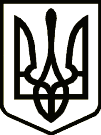 УкраїнаНОСІВСЬКА  МІСЬКА РАДА
Носівського району ЧЕРНІГІВСЬКОЇ  ОБЛАСТІ					             ПРОЕКТ                                            Р І Ш Е Н Н Я(тридцять перша позачергова сесія сьомого скликання)22 грудня  2017 року                     м.Носівка          			 № 11/31/VIIПро реорганізацію Козарівського дошкільного навчального закладу загального типу «Каштанчик»Відповідно до статті 26 Закону України "Про місцеве самоврядування в Україні", Цивільного кодексу України, статей 57, 59 Господарського кодексу України, рішень міської ради №6/2/VIII "Про створення юридичної особи вiддiл освiти, сім’ї, молоді та спорту" ,  та з метою надання якісних освітніх послуг, ефективного використання бюджетних коштів, міська рада вирішила:1. Реорганізувати Козарівський дошкільний навчальний заклад загального типу «Каштанчик» Носівської міської ради Чернігівської області шляхом приєднання до Іржавецького навчально-виховного комплексу «Загальноосвітній навчальний заклад-дошкільний навчальний заклад» І-ІІ ступенів Носівської міської ради Чернігівської області. 2. Утворити комісію з реорганізації Козарівського дошкільного навчального закладу загального типу «Каштанчик» згідно додатку 1.3. Встановити, що Іржавецький навчально-виховний комплекс «Загальноосвітній навчальний заклад-дошкільний навчальний заклад» І-ІІ ступенів Носівської міської ради Чернігівської області є правонаступником всіх прав та обов’язків Козарівського дошкільного навчального закладу загального типу «Каштанчик».3. Комісії з реорганізації Козарівського дошкільного навчального закладу загального типу «Каштанчик» здійснити організаційно-правові заходи, пов'язані з виконанням процедури реорганізації шляхом приєднання.4. Контроль за виконанням цього рішення покласти на постійні депутатські комісії з  питань соціально-економічного розвитку міста, бюджету, фінансів та підприємництва та з питань освіти охорони здоров’я, соціального захисту, культури, туризму, молоді та спорту.Міський голова                                                        В.М.ІгнатченкоДодаток 1до рішення міської ради 7-го скликання№11/31/VIIвід 22.12.2017 року Склад комісії з реорганізації Козарівського дошкільного навчального закладу загального типу «Каштанчик» Носівської міської радиГолова комісії:Міщенко Людмила Володимирівна		- заступник міського голови. Секретар комісії:Бурячок Олена Вікторівна	- головний бухгалтер відділу освіти, сім’ї, молоді та спорту Носівської міської ради.Члени комісії:Ільяш Анатолій Григорович	- депутат міської ради, голова депутатської комісії з питань освіти охорони здоров’я, соціального захисту, культури, туризму, молоді та спорту;Друзь Олена Олександрівна	- голова первинної профспілкової організації Носівської територіальної громади Профспілки працівників освіти і науки України (за згодою);Власенко Ірина Іванівна	- керуючий справами Носівської міської ради;Яма Світлана Семенівна	- начальник відділу правового забезпечення та кадрової роботи;Остренська Ірина Григорівна	- заступник начальника відділу – завідувач сектору кадрової роботи.Секретар міської ради		     		   Л.М.Недолуга